Record Note 2ndBiannual Regional Focus Group Meeting on SME Finance Annexure AList of AttendeesScreenshots of Meeting          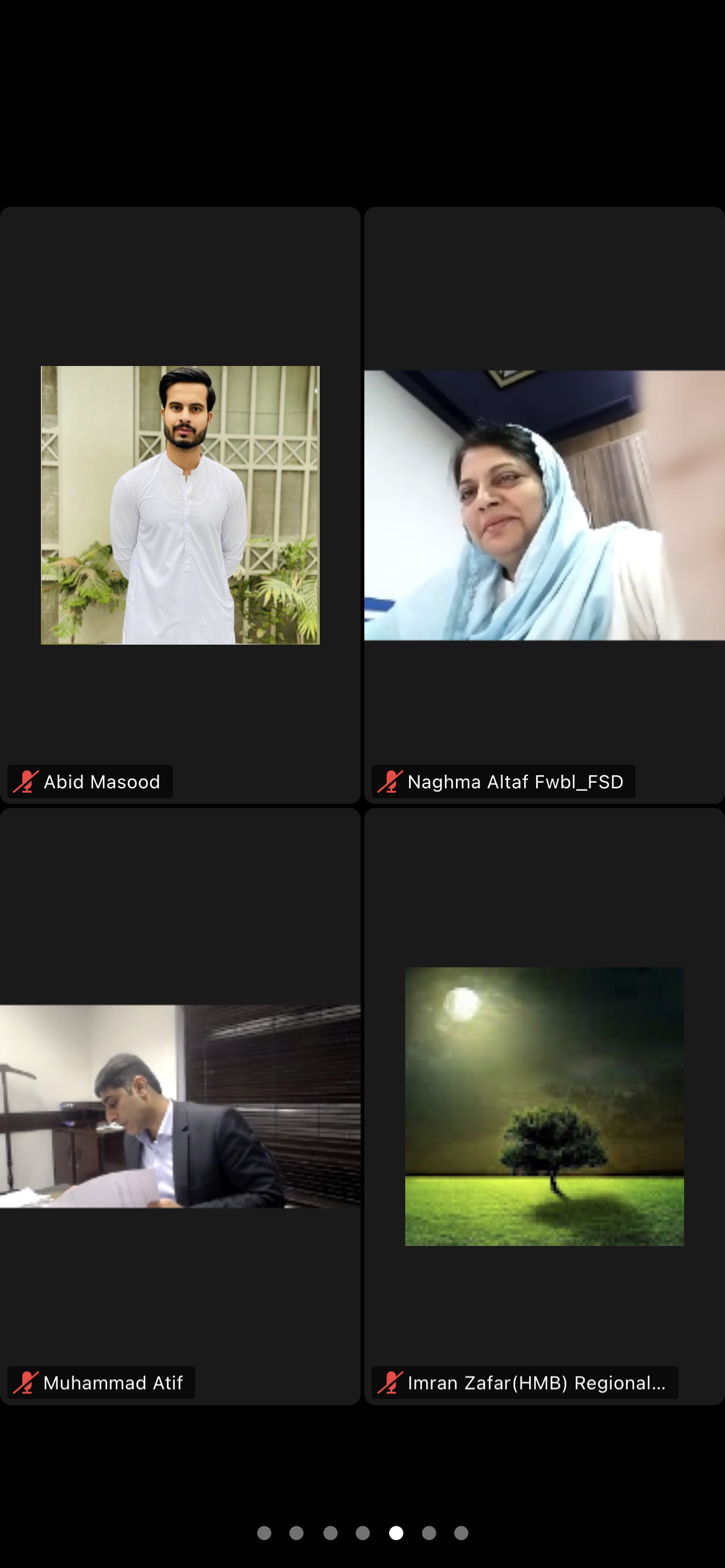 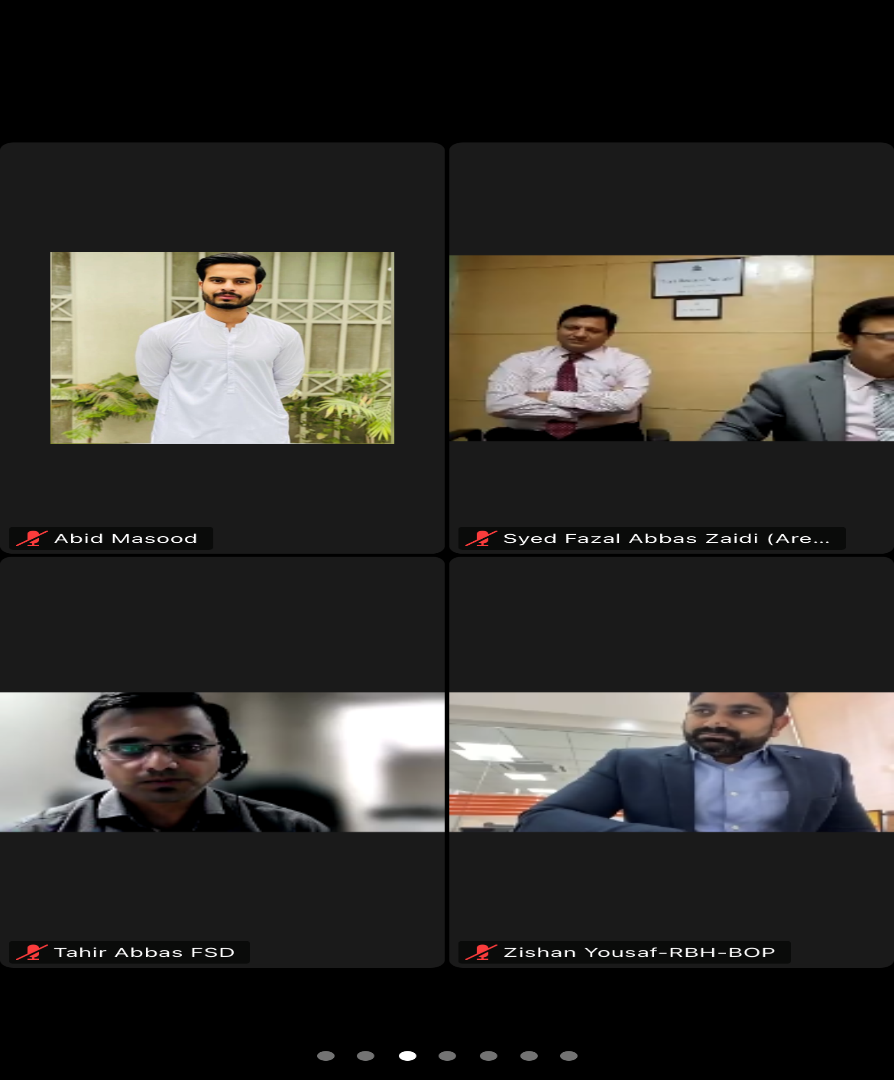 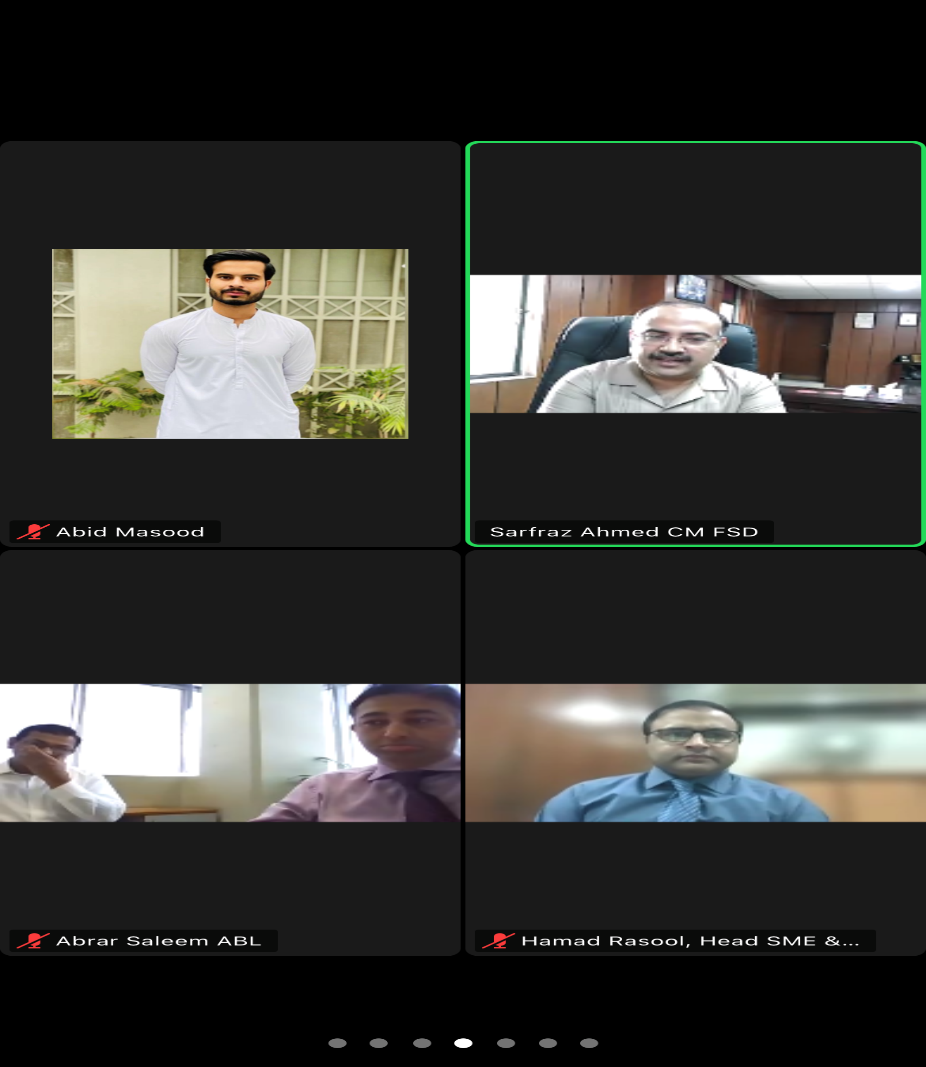 Name of BSC Office:SBP BSC FAISALABADEvent Category:Focus Group Meeting (Online via Zoom)Program Title:Online 2nd Biannual Meeting of Regional Focus GroupOn SME Finance Main Responsibility & Cluster (Name of Organizing Association)SBP BSC Faisalabad Event Date: April 07, 2022Event Time: 10:30 AM – 12:30 PMEvent Location (Venue & City): Via Zoom Application, SBPBSC Bank Faisalabad Presentations made By:AFU Officials, SBP BSC FaisalabadDFSD Officials, SBP BSC Head Office, Karachi Regional Heads of BanksTotal no. of participants: 30Summary of Discussion:Summary of Discussion:Proceedings of the session commenced with Tilawat e Quran e Pak. Mr. Sarfraz Ahmed Nadeem, Chief Manager-SBP BSC Faisalabad welcomed the participants. , he highlighted the importance and key role of Small & Medium Enterprises, SME Finance and banks having portfolio in our economy. In his discussion, he apprised SME  the most important sector of the economy as 90% of business enterprises are SMEs in the country; their contribution is 40% in national GDP and 25% in export earnings. Further, he highlighted that SAAF scheme is by SBP to promote SME financing in the country. Under this, Refinance and credit guarantee scheme, selected 08 banks will get Refinance from SBP at 1% p.a. and extend financing to SMEs at a rate of up to 9% and up to Rs.10 million amount may be availed by new SME borrowers. , he asked AFU team Faisalabad to the meeting by discussing performances of different banks operating in Faisalabad Region.  Mr. Tahir Abbas, ACM SBP BSC Faisalabad data received from different banks of Faisalabad region and asked following banks one by one to present their portfolio: The Bank of Punjab. MCB Islamic Bank Limited. The Bank of Khyber. Some highlights from the presentation of banks:  The Bank of Punjab official apprised that they are increasing HR strength dealing in SME financing which is currently 20 officials.ACM AFU advised to expedite the processing of women borrower cases.Further, MCB Islamic bank official apprised that they financed 19.5 Million under renewable energy scheme.The bank of Khyber official informed that they have their major portion of SME financing in Sargodha region. to improve their non-financial advisory services.Some highlights from the presentation of AFU: Mr. Tahir AbbasLater, Mr. Tahir Abbas- Asst. Chief Manager – welcomed comments and suggestions from the participants of meeting. He expressed his hope that banks operating in the region would actively participating in meetings, and contribute towards smooth functioning of SME sector, keeping in view its overall significance in economy. Concluding the meeting, Mr. Tahir Abbas thanked participating banks and they ensured their cooperation in future. There being no other point, the meeting ended with a vote of thanks to the chair.Proceedings of the session commenced with Tilawat e Quran e Pak. Mr. Sarfraz Ahmed Nadeem, Chief Manager-SBP BSC Faisalabad welcomed the participants. , he highlighted the importance and key role of Small & Medium Enterprises, SME Finance and banks having portfolio in our economy. In his discussion, he apprised SME  the most important sector of the economy as 90% of business enterprises are SMEs in the country; their contribution is 40% in national GDP and 25% in export earnings. Further, he highlighted that SAAF scheme is by SBP to promote SME financing in the country. Under this, Refinance and credit guarantee scheme, selected 08 banks will get Refinance from SBP at 1% p.a. and extend financing to SMEs at a rate of up to 9% and up to Rs.10 million amount may be availed by new SME borrowers. , he asked AFU team Faisalabad to the meeting by discussing performances of different banks operating in Faisalabad Region.  Mr. Tahir Abbas, ACM SBP BSC Faisalabad data received from different banks of Faisalabad region and asked following banks one by one to present their portfolio: The Bank of Punjab. MCB Islamic Bank Limited. The Bank of Khyber. Some highlights from the presentation of banks:  The Bank of Punjab official apprised that they are increasing HR strength dealing in SME financing which is currently 20 officials.ACM AFU advised to expedite the processing of women borrower cases.Further, MCB Islamic bank official apprised that they financed 19.5 Million under renewable energy scheme.The bank of Khyber official informed that they have their major portion of SME financing in Sargodha region. to improve their non-financial advisory services.Some highlights from the presentation of AFU: Mr. Tahir AbbasLater, Mr. Tahir Abbas- Asst. Chief Manager – welcomed comments and suggestions from the participants of meeting. He expressed his hope that banks operating in the region would actively participating in meetings, and contribute towards smooth functioning of SME sector, keeping in view its overall significance in economy. Concluding the meeting, Mr. Tahir Abbas thanked participating banks and they ensured their cooperation in future. There being no other point, the meeting ended with a vote of thanks to the chair.Action Plans/Agreement Points: [What, Why, Impacts, Task, Assigned to, Timeline]Action Plans/Agreement Points: [What, Why, Impacts, Task, Assigned to, Timeline]N/AN/ASuggestions/ Queries/Issues or any other discussion points other than the agenda of program:Suggestions/ Queries/Issues or any other discussion points other than the agenda of program:Mr. Imran Area Manager Khushahli bank suggested including segment wise and industry wise financing details in AFU presentation.Ehtasham ul Haq Regional Head Askari Bank suggested that PR’s of SME Financing should be revised and linked with rate of dollar for improvement of financing to SME sector.Mr. Imran Area Manager Khushahli bank suggested including segment wise and industry wise financing details in AFU presentation.Ehtasham ul Haq Regional Head Askari Bank suggested that PR’s of SME Financing should be revised and linked with rate of dollar for improvement of financing to SME sector.Deferred Items [Describe any items that may have been deferred for a later discussion]Deferred Items [Describe any items that may have been deferred for a later discussion][Nil][Nil]Sr#NameDesignationBank/Institute1Sarfraz Ahmed NadeemChief ManagerSBP-BSC Faisalabad2Asif JabbarDeputy Chief ManagerSBP-BSC Faisalabad3Tahir AbbasAsst. Chief Manager SBP-BSC Faisalabad4Zareen Baloch Asst. Director DFSD, SBP BSC HO, Karachi5Abid MasoodOfficer – AFUSBP-BSC Faisalabad6Laiba AsifOfficer – AFUSBP-BSC Faisalabad7Naghma AltafBranch ManagerFirst Women Bank Ltd. 8Waqas AhmedSME Focal PersonMeezan Bank Ltd. 9Faisal KamalRegional Head Allied Bank Ltd. 10Muhammad Imran ZafarSME Focal PersonMabib Metropolitan Bank Ltd. 11Syed Fazal Abbas ZaidiRegional HeadBank Alhabib12Ehtesham Ul HaqRegional Head SMEAskari Bank Ltd. 13Ahmad Zia SME Focal PersonThe Bank of Khyber14Hammad RasoolSME Focal PersonNational Bank of Pakistan15M Ali ChauhanRegional HeadDubai Islamic Bank16Abid AliRegional headHBL17Muhammad KashifArea ManagerKhushhali Microfinance Bank Ltd. 18Zulfiqar BhattiArea Manager MCB Bank Limited. 19Sohaib SiddiqiSME Focal PersonMCB Islamic Bank Ltd. 20Shahid AminRegional HeadAl Baraka Bank Ltd. 21Muhammad YasinSME Focal Person JS Bank Ltd. 22Zishan YousafRegional Head The Bank of Punjab23Muhammad AtifRegional Manager (Op)Silk Bank Ltd. 24M Irfan ButtRegional HeadSoneri Bank25Abrar SaleemSME Focal PersonAllied Bank Ltd. 26M Usman SME Focal PersonSoneri Bank27Rukhsana BokhariRegional HeadFirst Women Bank Ltd.28Sajjad ChaudharySME Focal PersonAskari Bank29Tariq SajjadSME Focal PersonUnited Bank Limited30Haroon RashidSME Focal Person-